 ҠАРАР                                                            	                  РЕШЕНИЕ  О  внесении изменений  в решение совета сельского поселенияБазгиевский сельсовет № 4\34 от 23.12.2015 года «О бюджете сельского поселения Базгиевский сельсовет муниципального района Шаранский район Республики Башкортостан на 2016 год и на плановый период 2017 и 2018 годов»Совет сельского поселения Базгиевский сельсовет муниципального района Шаранский район  Республики Башкортостан (далее – сельское поселение) РЕШИЛ:         Остаток  денежных средств  на 01.01.2016 года в сумме  565858,03  рублей согласно приложению № 1,  № 2, № 3,  № 4  направить:					0104\791\99\0\00\02040\244\310.2\ФЗ.131.03.2\\РП-А-0100\\ - 500000,00  рублей на приобретение автотранспортного средства;0503\791\20\3\01\06050\244\225.2\ФЗ.131.03.109\\РП-А-2800\\ -  65858,03  рублей  оплата текущего ремонта пешеходного переходного мостика;Внести изменения в решение Совета сельского поселения Базгиевский сельсовет  от 23.12.2015 года № 4/34 « О  бюджете сельского поселения Базгиевский сельсовет муниципального района Шаранский район  Республики Башкортостан на 2016 год и на плановый период 2017 и 2018 годов к настоящему решению:Председательствующий на заседании Совета  сельского поселения Базгиевскийсельсовет муниципального района Шаранский район Республики Башкортостан                Р.М.Афанасьевас. Базгиево«15 » сентября  2016 г №99Приложение 1                           к решению Совета сельского поселения Базгиевский сельсовет муниципального района Шаранский район Республики Башкортостан                               от  15 сентября  2016 года №99Распределение бюджетных ассигнований сельского поселения Базгиевский сельсовет на 2016 год по разделам, подразделам, целевым статьям (муниципальным программам сельского поселения и непрограммным направлениям деятельности), группам видов расходов классификации расходов бюджетов (тыс. рублей)Председательствующий на заседании Совета  сельского поселения Базгиевскийсельсовет муниципального района Шаранский район Республики Башкортостан     		            Р.М.АфанасьеваПриложение 2                           к решению Совета сельского поселения Базгиевский сельсовет муниципального района Шаранский район Республики Башкортостан                               от 15 сентября  2016 года №99Распределение бюджетных ассигнований сельского поселения Базгиевский сельсовет на плановый период 2017 и 2018 годов по разделам, подразделам, целевым статьям (муниципальным программам сельского поселения и непрограммным направлениям деятельности), группам видов расходов классификации расходов бюджетов (тыс. рублей)Председательствующий на заседании Совета сельского поселения Базгиевскийсельсовет муниципального района Шаранский район Республики Башкортостан     		            Р.М.АфанасьеваПриложение 3                            к решению Совета сельского поселения Базгиевский сельсовет муниципального района Шаранский район Республики Башкортостан                                 от   15 сентября   2016 года №99Ведомственная структура расходов бюджета сельского поселения Базгиевский сельсовет муниципального района Шаранский район на 2016 год (тыс. рублей)БАШҠОРТОСТАН  РЕСПУБЛИКАҺЫШАРАН  РАЙОНЫ МУНИЦИПАЛЬ РАЙОНЫНЫҢБАЗГЫЯ АУЫЛ СОВЕТЫАУЫЛ БИЛӘМӘҺЕ СОВЕТЫ452632,  Базгыя аулы, Үҙәк урам, 50                               тел.(34769) 2-42-35, e-mail:basgss@yandex.ru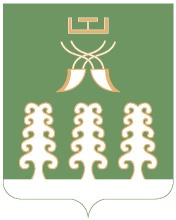 РЕСПУБЛИКА БАШКОРТОСТАНСОВЕТ СЕЛЬСКОГО ПОСЕЛЕНИЯ БАЗГИЕВСКИЙ СЕЛЬСОВЕТ МУНИЦИПАЛЬНОГО РАЙОНА ШАРАНСКИЙ РАЙОН452632, c. Базгиево, ул.Центральная, 50         тел.(34769) 2-42-35, e-mail:basgss@yandex.ruРЕСПУБЛИКА БАШКОРТОСТАНСОВЕТ СЕЛЬСКОГО ПОСЕЛЕНИЯ БАЗГИЕВСКИЙ СЕЛЬСОВЕТ МУНИЦИПАЛЬНОГО РАЙОНА ШАРАНСКИЙ РАЙОН452632, c. Базгиево, ул.Центральная, 50         тел.(34769) 2-42-35, e-mail:basgss@yandex.ruКБКсумма\0104\791\99\0\00\02040\242\221\ФЗ.131.03.2\\РП-А-0100\\  11600,00На оплату услуги интернета и обслуживания программы электро ДОКС СМЭД\0104\791\99\0\00\02040\242\225.2\ФЗ.131.03.2\\РП-А-0100\\-3000,00\0104\791\99\0\00\02040\242\226.7\ФЗ.131.03.2\\РП-А-0100\\-3000,00\0310\791\19\0\01\24300\244\340.3\ФЗ.131.03.119\\РП-А-1700\\-900,00\1101\791\12\0\01\41870\244\290.8\ФЗ.131.03.113\\РП-А-2300\\-4700,00Наименование РзПрЦсрВрсумма12345ВСЕГО 565,9Общегосударственные вопросы0100505,6Функционирование Правительства Российской Федерации, высших исполнительных органов государственной власти субъектов Российской Федерации, местных администраций0104505,6Непрограммные расходы01049900000000505,6Аппараты органов местного самоуправления01049900002040505,6Закупка товаров, работ и услуг для обеспечения муниципальных нужд01049900002040200505,6Национальная безопасность и правоохранительная деятельность0300-0,9Обеспечение пожарной безопасности0310-0,9Программа «Пожарная безопасность жилищного фонда сельского поселения Базгиевский сельсовет муниципального района Шаранский район Республики Башкортостан со сроком реализации до 2020 года»03101900000000-0,9Основное мероприятие «Реализация мероприятий по обеспечению пожарной безопасности на территории сельского поселения»03101900100000-0,9Мероприятия по развитию инфраструктуры объектов противопожарной службы03101900124300-0,9Закупка товаров, работ и услуг для обеспечения муниципальных нужд03101900124300200-0,9Жилищно-коммунальное хозяйство050065,9Благоустройство050365,9Программа «Благоустройство территории сельского поселения Базгиевский сельсовет муниципального района Шаранский район Республики Башкортостан со сроком реализации до 2020 года»0503200000000065,9Подпрограмма «Прочие мероприятия по благоустройству территории сельского поселения»0503203000000065,9Основное мероприятие «Выполнение работ по повышению уровня внешнего благоустройства и санитарного содержания сельского поселения»0503203010000065,9Мероприятия по благоустройству территорий населенных пунктов и осуществлению дорожной деятельности в границах сельских поселений0503203010605065,9Закупка товаров, работ и услуг для обеспечения муниципальных нужд0503203010605020065,9Физическая культура и спорт1100-4,7Физическая культура1101-4,7Программа «Развитие молодежного движения, физкультуры и спорта на территории сельского поселения Базгиевский сельсовет муниципального района Шаранский район Республики Башкортостан со сроком реализации до 2020 года»11011200000000-4,7Основное мероприятие «Выполнение работ по проведению мероприятий в сфере физической культуры и массового спорта»11011200100000-4,7Мероприятия в области физической культуры и спорта11011200141870-4,7Закупка товаров, работ и услуг для обеспечения муниципальных нужд11011200141870200-4,7Наименование ЦсрВрсумма1345ВСЕГО565,9Программа «Развитие молодежного движения, физкультуры и спорта на территории сельского поселения Базгиевский сельсовет муниципального района Шаранский район Республики Башкортостан со сроком реализации до 2020 года»1200000000-4,7Основное мероприятие «Выполнение работ по проведению мероприятий в сфере физической культуры и массового спорта»1200100000-4,7Мероприятия в области физической культуры и спорта1200141870-4,7Закупка товаров, работ и услуг для обеспечения муниципальных нужд1200141870200-4,7Программа «Пожарная безопасность жилищного фонда сельского поселения Базгиевский сельсовет муниципального района Шаранский район Республики Башкортостан со сроком реализации до 2020 года»1900000000-0,9Основное мероприятие «Реализация мероприятий по обеспечению пожарной безопасности на территории сельского поселения»1900100000-0,9Мероприятия по развитию инфраструктуры объектов противопожарной службы1900124300-0,9Закупка товаров, работ и услуг для обеспечения муниципальных нужд1900124300200-0,9Программа «Благоустройство территории сельского поселения Базгиевский сельсовет муниципального района Шаранский район Республики Башкортостан со сроком реализации до 2020 года»200000000065,9Подпрограмма «Прочие мероприятия по благоустройству территории сельского поселения»203000000065,9Основное мероприятие «Выполнение работ по повышению уровня внешнего благоустройства и санитарного содержания сельского поселения»203010000065,9Мероприятия по благоустройству территорий населенных пунктов и осуществлению дорожной деятельности в границах сельских поселений203010605065,9Закупка товаров, работ и услуг для обеспечения муниципальных нужд203010605020065,9Непрограммные расходы9900000000505,6Аппараты органов местного самоуправления9900002040505,6Закупка товаров, работ и услуг для обеспечения муниципальных нужд9900002040200505,6Наименование Вед-воЦсрВрсумма12345ВСЕГО565,9Администрация сельского поселения Базгиевский сельсовет муниципального района Шаранский район Республики Башкортостан791565,9Программа «Развитие молодежного движения, физкультуры и спорта на территории сельского поселения Базгиевский сельсовет муниципального района Шаранский район Республики Башкортостан со сроком реализации до 2020 года»7911200000000-4,7Основное мероприятие «Выполнение работ по проведению мероприятий в сфере физической культуры и массового спорта»7911200100000-4,7Мероприятия в области физической культуры и спорта7911200141870-4,7Закупка товаров, работ и услуг для обеспечения муниципальных нужд7911200141870200-4,7Программа «Пожарная безопасность жилищного фонда сельского поселения Базгиевский сельсовет муниципального района Шаранский район Республики Башкортостан со сроком реализации до 2020 года»7911900000000-0,9Основное мероприятие «Реализация мероприятий по обеспечению пожарной безопасности на территории сельского поселения»7911900100000-0,9Мероприятия по развитию инфраструктуры объектов противопожарной службы7911900124300-0,9Закупка товаров, работ и услуг для обеспечения муниципальных нужд7911900124300200-0,9Программа «Благоустройство территории сельского поселения Базгиевский сельсовет муниципального района Шаранский район Республики Башкортостан со сроком реализации до 2020 года»791200000000065,9Подпрограмма «Прочие мероприятия по благоустройству территории сельского поселения»791203000000065,9Основное мероприятие «Выполнение работ по повышению уровня внешнего благоустройства и санитарного содержания сельского поселения»791203010000065,9Мероприятия по благоустройству территорий населенных пунктов и осуществлению дорожной деятельности в границах сельских поселений791203010605065,9Закупка товаров, работ и услуг для обеспечения муниципальных нужд791203010605020065,9Непрограммные расходы7919900000000505,6Аппараты органов местного самоуправления7919900002040505,6Закупка товаров, работ и услуг для обеспечения муниципальных нужд7919900002040200505,6Председательствующий на заседании Совета сельского поселения Базгиевскийсельсовет муниципального района Шаранский район Республики Башкортостан Р.М.Афанасьева